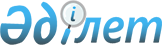 Ерейментау ауданының ауыл шаруашылығы мақсатындағы жерлерін аймақтарға бөлу сызбанұсқасы мен жер салығының базалық ставкаларына түзету коэффициентін бекіту туралы
					
			Күшін жойған
			
			
		
					Ақмола облысы Ерейментау аудандық мәслихатының 2012 жылғы 24 сәуірдегі № 5С-5/5-12 шешімі. Ақмола облысы Ерейментау ауданының Әділет басқармасында 2012 жылғы 25 мамырда № 1-9-197 тіркелді. Күші жойылды - Ақмола облысы Ерейментау аудандық мәслихатының 2015 жылғы 19 наурыздағы № 5С-36/6-15 шешімімен      Ескерту. Күші жойылды - Ақмола облысы Ерейментау аудандық мәслихатының 19.03.2015 № 5С-36/6-15 шешімімен.

      Қазақстан Республикасының 2003 жылғы 20 маусымдағы Жер кодексiнің 8, 11 баптарына, Қазақстан Республикасының 2008 жылғы 10 желтоқсандағы «Салық және бюджетке төленетін басқа да міндетті төлемдер туралы (Салық кодексі)» кодексінің 387 бабына, Қазақстан Республикасының 2001 жылғы 23 қаңтардағы «Қазақстан Республикасындағы жергiлiктi мемлекеттiк басқару және өзін-өзі басқару туралы» Заңының 6 бабының 1 тармағы 13) тармақшасына сәйкес және аудан әкімінің ұсынысы негізінде Ерейментау аудандық мәслихаты ШЕШІМ ЕТТІ:



      1. Қосымшаға сәйкес, Ерейментау ауданының ауыл шаруашылығы мақсатындағы жерлерін аймақтарға бөлу сызбанұсқасы мен жер салығының базалық ставкаларына түзету коэффициенті бекітілсін.



      2. Осы шешімнің орындалуын бақылау аудандық мәслихаттың бюджет, қаржы, әлеуметтік-экономикалық даму, экология және ардагерлермен жұмыс мәселелері жөніндегі тұрақты комиссиясына жүктелсін.



      3. Осы шешiм Ақмола облысы Әдiлет департаментiнде мемлекеттiк тiркелген күнiнен бастап күшiне енедi және ресми жарияланған күнiнен бастап қолданысқа енгізіледі.      Ерейментау аудандық

      мәслихатының

      сессия төрағасы                            А. Сырымбетов      Ерейментау аудандық

      мәслихатының

      хатшысы                                    Қ. Махметов      «КЕЛІСІЛДІ»      Ерейментау ауданының әкімі                 Л.Ж.Дүйсенов      "Қазақстан Республикасы Қаржы

      министрлігінің Салық комитеті

      Ақмола облысы бойынша

      Салық департаментінің

      Ерейментау ауданы бойынша

      Салық басқармасы"

      мемлекеттік мекемесінің бастығы            Т.Н.Ахметуллин

Ерейментау аудандық маслихатының

2012 жылғы "24" сәуірдегі № 5С-5/5-12

шешімімен бекітілді Ерейментау ауданының ауыл шаруашылығы мақсатындағы жерлерін аймақтарға бөлу сызбанұсқасы мен жер салығының базалық ставкаларына түзету коэффициенті      Ескерту. Сызбанұсқа жаңа редакцияда - Ақмола облысы Ерейментау аудандық мәслихатының 28.10.2014 № 5C-32/2-14 (ресми жарияланған  күннен бастап қолданысқа енгізіледі) шешімімен.
					© 2012. Қазақстан Республикасы Әділет министрлігінің «Қазақстан Республикасының Заңнама және құқықтық ақпарат институты» ШЖҚ РМК
				аймақ

№Жер салығының базалық мөлшеріне ұсынылатын түзету коэффициенті(Әкімшілік аумаққа) Аймаққа кіретін кадастрлық кварталдардың нөмірлері мен атаулары123I1,401-006-022 Тайбай ауылдық округіI1,301-006-010 Еркіншілік ауылдық округіI1,401-006-004 Новомарковка селолық округіI1,201-006-004 Ақмырза селолық округіI1,301-006-010 Торғай селолық округі1,32Аймақ бойынша орташа маңызыII1,001-006-016 Күншалған селолық округіII1,101-006-016 Ақсуат ауылыII1,101-006-016 Олжабай батыр атындағы селолық округіII0,901-006-022 Бозтал селосыII0,901-006-022 Өленті селолық округіII1,001-006-024 Бестоғай селолық округі1,0Аймақ бойынша орташа маңызыIII0,701-006-022 Қойтас селолық округіIII0,701-006-024 Бестоғай селолық округіIII0,701-006-030 Селетинское селосы0,7Аймақ бойынша орташа маңызы